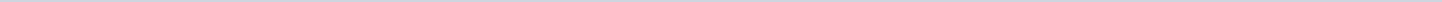 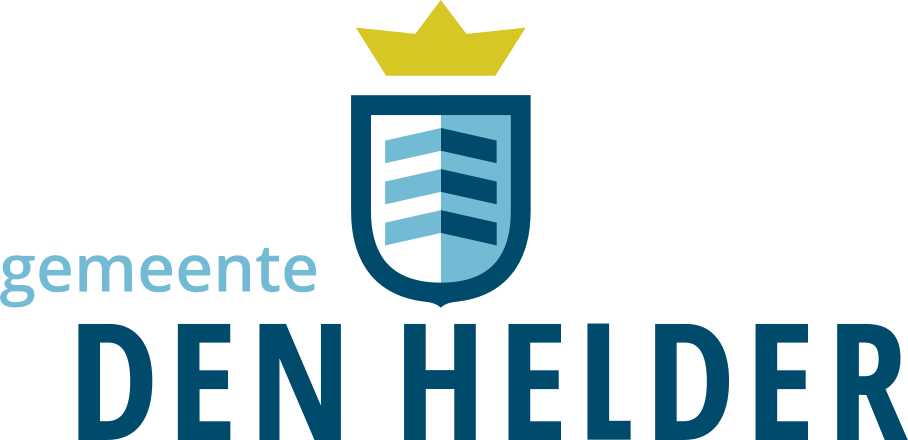 Gemeente Den HelderAangemaakt op:Gemeente Den Helder28-03-2024 10:20Ingekomen stukken3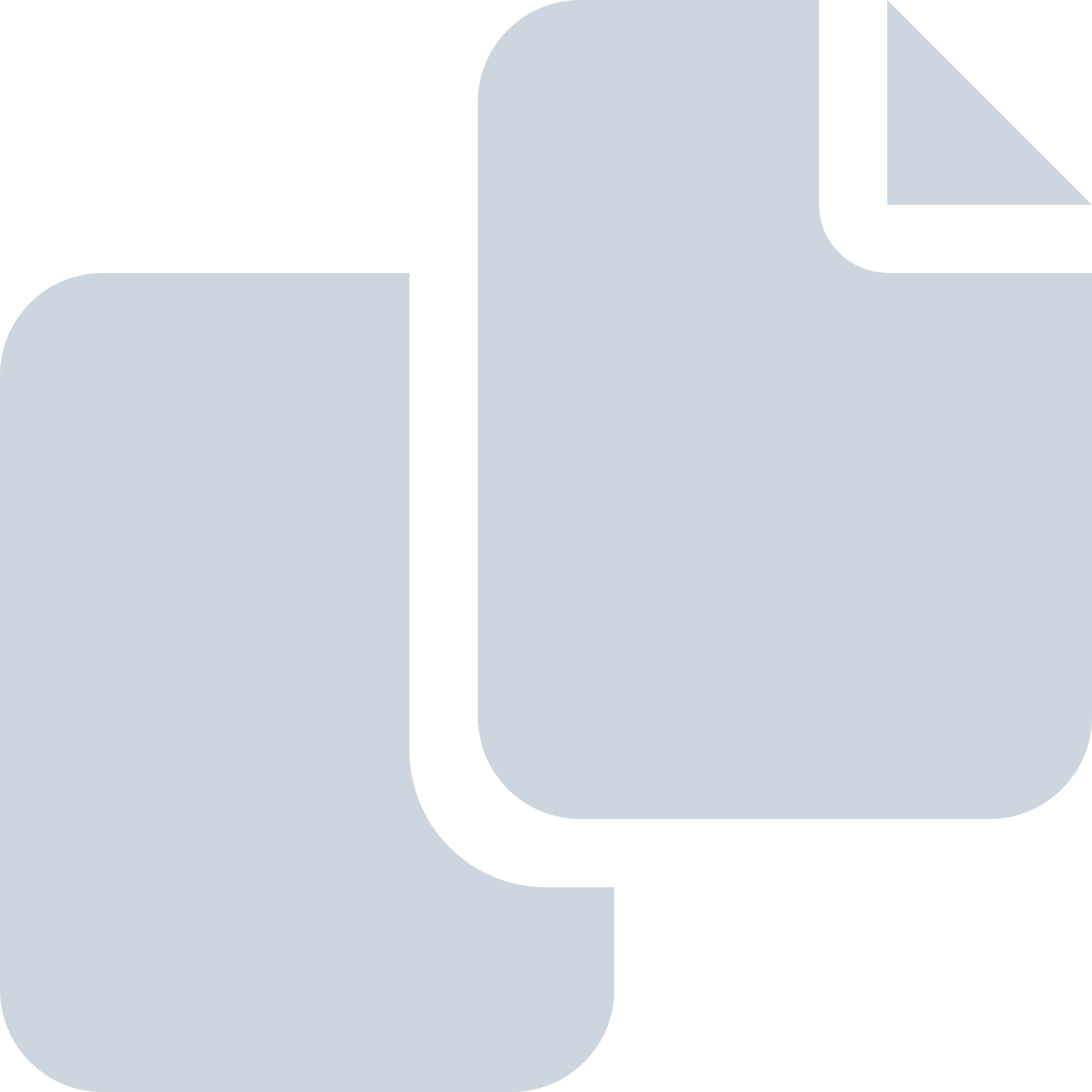 Periode: augustus 2023#Naam van documentPub. datumInfo1.2023-038359 - Samengaan fractie Beter voor Den Helder en Seniorenpartij31-08-2023PDF,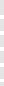 147,91 KB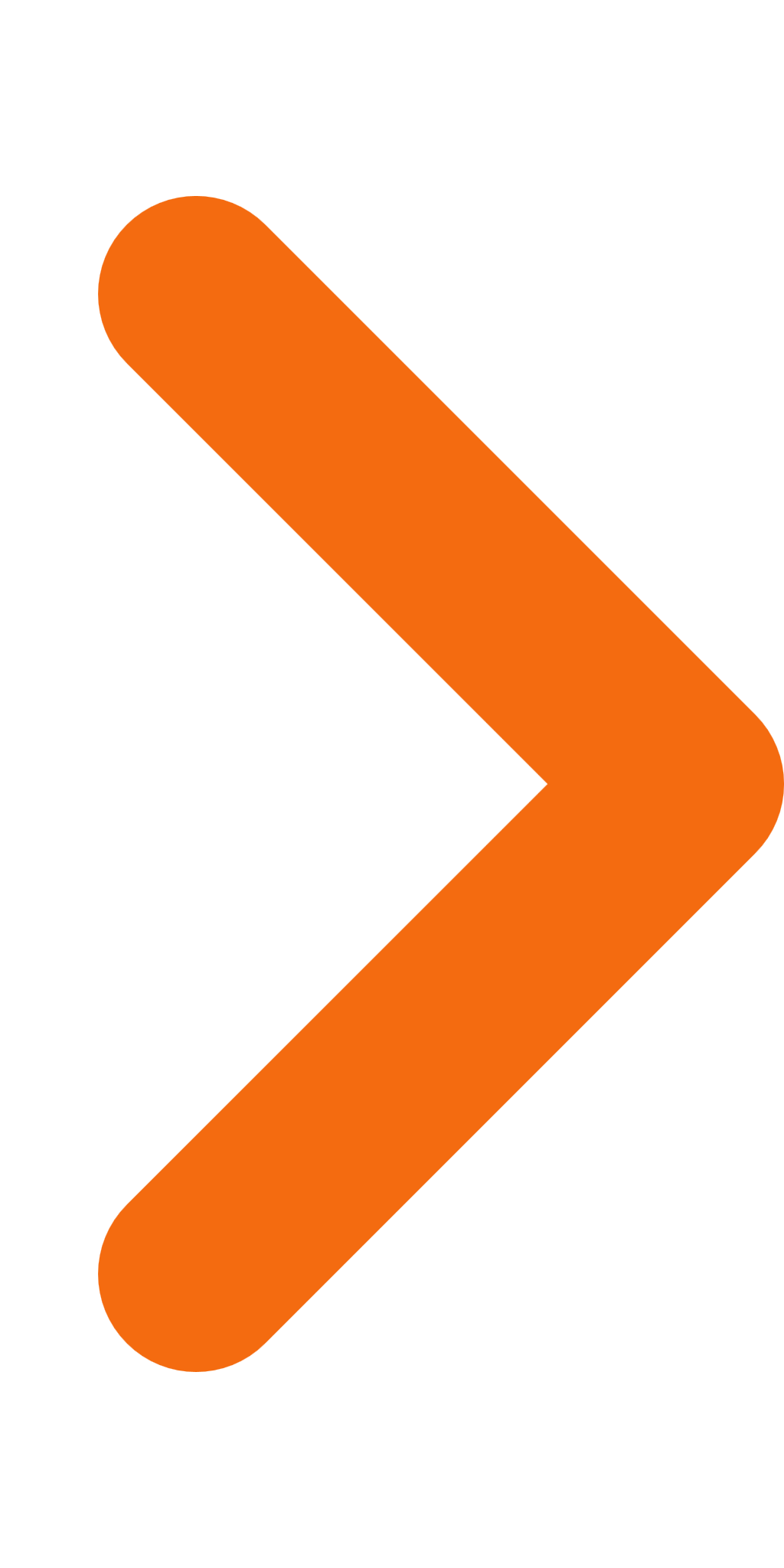 2.2023-038357 - Sociaal Werk Nederland met oproep tot indexering tarieven sociaal werk31-08-2023PDF,163,66 KB3.2023-034527 - Inwoner van Den Helder - Spoorverbinding vanuit Den helder (geanonimiseerd)03-08-2023PDF,183,24 KB